Итоги регистрационной и разрешительной деятельности в области СМИ за 2010 год.Итоги регистрационной и разрешительной деятельности в области СМИ за 2010 год.По состоянию на 31 декабря 2010 года в Управлении состоит на учете 452 средств массовой информации, из них:- печатных СМИ 320 (газет 209, журналов 97, иных печатных изданий 14);- электронных СМИ 115 (телепрограмм 56, радиопрограмм 54, иных электронных СМИ 5);- информационных агентств 17.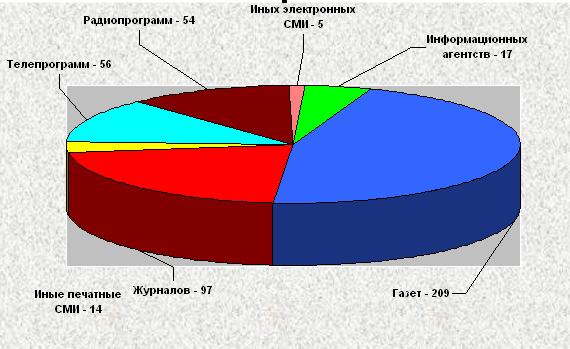 Всего в отчетный период зарегистрировано СМИ: 42в том числе:1) печатные СМИ – 25, из них:- газет – 13;- журналов – 11;- иных печатных изданий – 1.2) электронные СМИ – 14, из них:- телепрограммы – 8;- радиопрограммы –5;- иные электронные СМИ – 1.3) информационных агентств - 3За отчетный период перерегистрировано 20 СМИ.Отказано в регистрации в соответствии со статьей 13 Закона Российской Фе-дерации «О СМИ» в трех случаях.Так же, в одном случае возвращено заявление о регистрации средства массо-вой информации заявителю без рассмотрения в связи с нарушением требований час-ти второй статьи 8 Закона Российской Федерации «О СМИ».Тематическая направленность зарегистрированных в 2010 году СМИ опреде-лилась следующим образом:- информационно-аналитических и культурно-просветительских – 70%- рекламных и тематических – 30%Сравнительная диаграмма по регистрации СМИ за 2009 и 2010 год.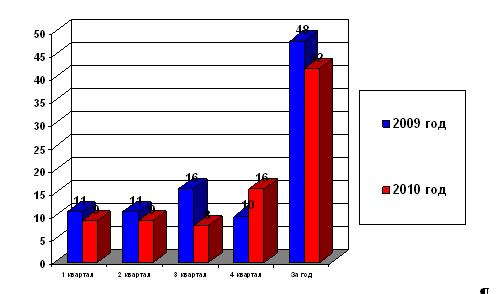 Анализ регистрационной деятельности 2010 года показал, что рынок реклам-ных и тематических СМИ региона практически сформирован. Явный рост в IV квар-тале зарегистрированных СМИ с общественно – политической и информационно – аналитической тематикой можно связать только с предстоящими в 2011 г. выбора-ми. Названия СМИ говорят сами, за себя «ЛЕВЫЙ БЕРЕГ - за КПРФ»; «Красный Воронеж» и т.д.Активизация процесса регистрации (перерегистрации) электронных СМИ свя-зана в основном с наличием предстоящего конкурса на получение лицензии на ве-щательную деятельность, а так же внесением изменений в тематику СМИ, как ре-зультат проведения плановых контрольно – надзорных мероприятий и мероприятий систематического наблюдения держателей лицензий.Направлено в суды 38 исков о признании свидетельства о регистрации СМИ недействительными.В отчетный период снято с учета по решению учредителей 28 СМИ, по реше-нию суда 37 СМИ.Сравнительна диаграмма о снятых с регистрационного учета СМИ по реше-нию учредителей и по решению суда за 2010 год.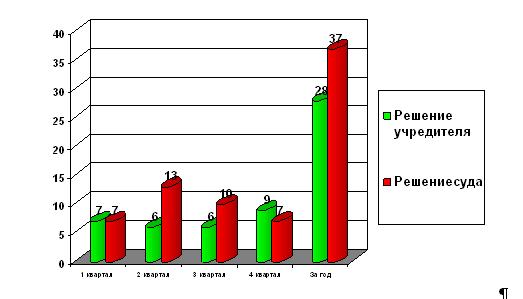 По – прежнему, преобладает снятие с регистрационного учета СМИ по реше-нию суда (57%). Данное положение, с учетом предисковой работы, с одной стороны характеризует активность контролирующего органа, а с другой растущее количество невыходящих в свет СМИ.